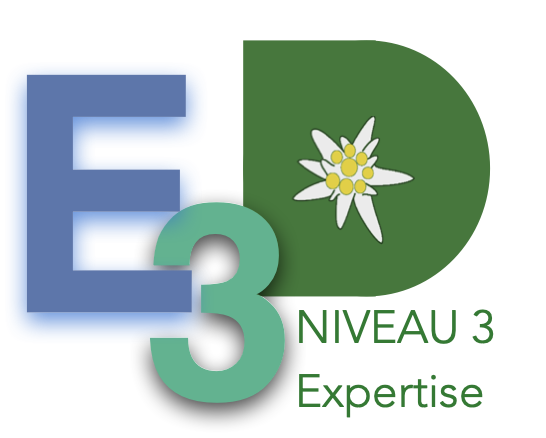 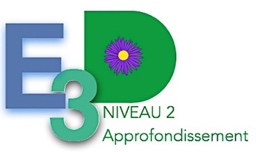 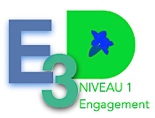 PARTIE 1 / IDENTITE DE L’ETABLISSEMENTAdresse de l’établissement : Pour les demandes de niveaux 2 et 3 : indiquer ci-dessous un référent (laïcité, culture, etc…) travaillant avec le référent EDD et les éco-délégués élus au CVC ou au CVLNiveau de labellisation demandéFait le : Signature du chef d’établissement et tampon de l’établissement PARTIE 2 / LIEN AVEC LES ODDVous postulez pour le niveau 1 : Indiquez ci-dessous un ou deux ODD qui servent ou vont servir de point d’entrée à la politique de l’E3D et quelques lignes d’explicitation.Vous postulez pour le niveau 2 : Indiquez ci-dessous un ou plusieurs ODD qui servent de point d’entrée à la politique de l’E3D et les liens qui, dans votre établissement, s’établissent entre eux et sont travaillés avec les élèves. Explicitez en quelques lignes et/ou avec un schéma ou un support de votre choix.Vous postulez pour le niveau 3 : indiquez ci-dessous un ou plusieurs ODD qui servent de point d’entrée à la politique de l’E3D et de support au travail avec les partenaires du territoire, en particulier autour des liens et des interactions entre eux. Explicitez en quelques lignes et/ou avec un schéma ou un support de votre choix.Explicitations :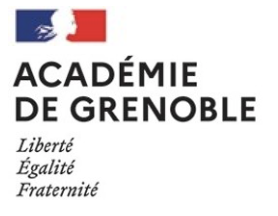 DOSSIER DE DEMANDE DE LABELLISATION« E3D - ETABLISSEMENT EN DEMARCHE DE DEVELOPEMENT DURABLE »Année 2020-2021Nom de l’EPLE : Domaine : Public – Privé Téléphone : Téléphone : Courriel :Courriel :Chef d’établissementRéférent EDD de l’établissement Référent EDD de l’établissement Référent EDD de l’établissement Référent EDD de l’établissement Nom – Prénom :Nom – Prénom : Nom – Prénom : Nom – Prénom : Nom – Prénom : Courriel :Courriel :Courriel :Courriel :Courriel :Fonction dans l’établissement : Fonction dans l’établissement : Fonction dans l’établissement : Fonction dans l’établissement : RéférentEcodélégué 1Ecodélégué 1Ecodélégué 2Ecodélégué 2Nom – Prénom :Nom – Prénom : Nom – Prénom : Nom – Prénom : Nom – Prénom : Fonction dans l’établissement : Classe :Classe :Classe : Classe : Courriel :Courriel :Courriel :Courriel :Courriel :Niveau 1 : engagementNiveau 2 : approfondissementNiveau 3 : expertise 		1er ODD d’entrée2ème ODD d’entrée3ème ODD d’entrée*4ème ODD d’entrée*